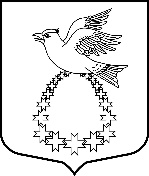 АДМИНИСТРАЦИЯ                          Вистинского сельского поселенияКингисеппского муниципального районаЛенинградской областиПОСТАНОВЛЕНИЕот 11.05.2023 г. № 58 «О внесении изменений в постановление от 04.02.2021 г. № 15 «О создании учебно-консультационного пункта по гражданской обороне и чрезвычайным ситуациям»В соответствии с Федеральными законами РФ от 21.12.1994 № 68-ФЗ «О защите населения и территорий от чрезвычайных ситуаций природного и техногенного характера», от 06.10.2003г. № 131-ФЗ «Об общих принципах организации местного самоуправления в Российской Федерации», «Организационно-методическими рекомендациями по подготовке всех групп населения в области гражданской обороны и защиты от чрезвычайных ситуаций на территории РФ в 2021-2025 годах» утвержденными Министерством РФ по делам ГО, ЧС и ликвидации последствий стихийных бедствий  от 30.12.2020 г.,  администрация      ПОСТАНОВЛЯЕТ:Внести изменения в Приложение № 2 «Перечень учебно-консультационных пунктов по гражданской обороне и чрезвычайным ситуациям на территории МО «Вистинское сельское поселение».Контроль за исполнением данного постановления оставляю за собой.Глава администрации                                                                           И.Н.СажинаИсп: Гуцу Л.Г., (881375)67-174Приложение № 2к постановлению администрацииМО «Вистинское сельское поселение» от 04.02.2021г. № 15(редакция постановления № от )Перечень учебно-консультационных пунктов по гражданской обороне  и чрезвычайным ситуациям на территории  Вистинского сельского поселения№ п/пНа базе чего создан УКП (пункт размещения)Начальник УКПОтветственный за укомплектованиеЗакрепленная территория1.Здание принадлежащее администрации расположенное по адресу дер.Вистино ул.Ижорская д.11Уполномоченный по делам ГО и ЧСАдминистрация  МО «Вистинское сельское поселение»Вистинское сельское поселение